Denna handling ansluter sig mot VVS och Kyla AMA 195	VA-, VVS-, KYL- OCH PROCESSMEDIESYSTEMP	APPARATER, LEDNINGAR M M I RÖRSYSTEM ELLER RÖRLEDNINGSNÄTPP	ANORDNINGAR FÖR FÖRANKRING, EXPANSION, SKYDD M M AV RÖRLEDNINGPPC	RÖRUPPHÄNGNINGSDON, EXPANSIONSELEMENT, RÖRGENOMFÖRINGAR M MMontering och installation ska utföras enligt Walraven dokumenterade anvisningar:Maxx-balksystem för alla tunga inom-och utomhus installationer.Anvisningar för montering och installation ska medfölja leverans.PPC.1	Fästdon, fixeringar, styrningar m mMaterial- och VarukravUpphängningssytem av stål (1.0039 (S235JRH)) för tunga installationer.Balkarna är varmförzinkade (FZV) Tre storlekar:MX80, MX100, MX120Ytbehandlingvarmförzinkade (FZV) Tillbehör för rörmontering:För montering ska enbart Maxx-systemet tillbehör användas:Maxx U-formad bricka (varmförzinkad FZV)Maxx Balkfäste (varmförzinkad FZV/Rostfritt) Maxx Balklammer (varmförzinkad FZV) Maxx Skarvkoppling (varmförzinkad FZV) Maxx T-koppling (varmförzinkad FZV) Maxx Koppling 90° (varmförzinkad FZV) Maxx Korskoppling (varmförzinkad FZV) Maxx Montagebult (varmförzinkad FZV) Maxx Bultset (FZV)Maxx ändskydd, PE (polyetylen) Tekniska dataFyll i tekniska data för vald typ/typer av balk(ar).Tabell tekniska data för Walraven Maxx Balksystem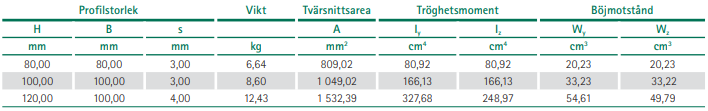 